Mobilidade Interna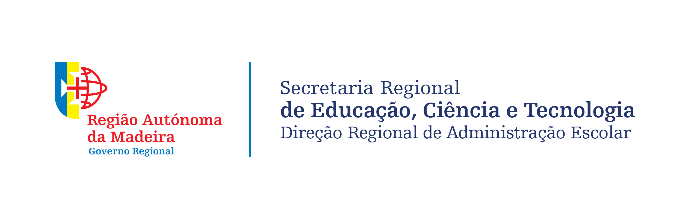  1 - IDENTIFICAÇÃO DO(A) CANDIDATO(A)2 - ENDEREÇO DE RESIDÊNCIA3 - ENDEREÇO PARA ENVIO DE CORRESPONDÊNCIA a)a) Deve apenas preencher, caso pretenda que a correspondência seja enviada para um endereço diferente do endereço de residência.* Campo de preenchimento obrigatório_____ /_____ / 2021O(A) Candidato(a) _____________________________________________________________________________________________________CFormulário de InscriçãoConcurso 2021/2022Pessoal Docente da Educação, dos Ensinos Básico e Secundário e do Pessoal Docente Especializado em Educação Especial*Nome:*NIF:* N.º B.I. / C.C.:*Data de Nascimento:*E-Mail:Contacto fixo:*Contacto móvel:*Morada:Distrito:*Código Postal:Localidade:Morada:Distrito:Código Postal:Localidade: